Р О С С И Й С К А Я   Ф Е Д Е Р А Ц И ЯБ Е Л Г О Р О Д С К А Я    О Б Л А С Т Ь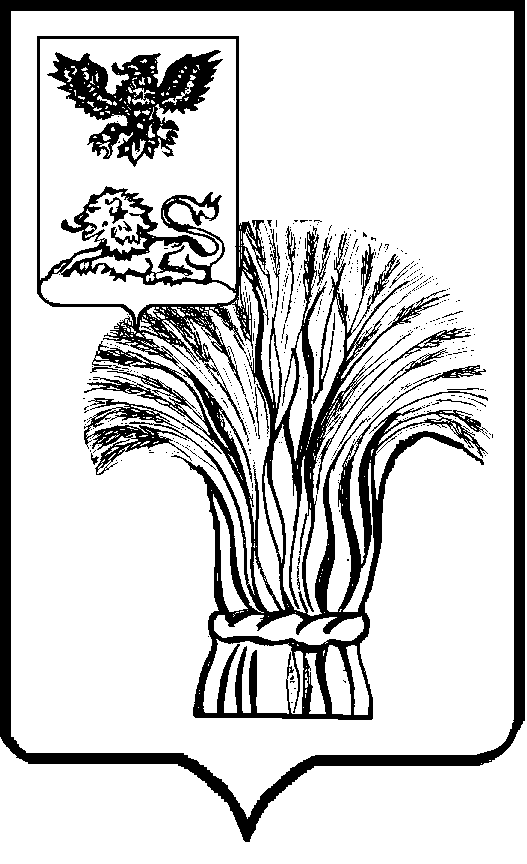 МУНИЦИПАЛЬНЫЙ СОВЕТ МУНИЦИПАЛЬНОГО РАЙОНА«РОВЕНЬСКИЙ РАЙОН»ТРЕТЬЕГО СОЗЫВАР Е Ш Е Н И Е                     30 сентября 2022 г.             		                                                    № 55/402В соответствии с пунктом 9 статьи 9 Федерального закона от 14.03.2022 № 60-ФЗ «О внесении изменений в отдельные законодательные акты Российской Федерации», со статьями 20,24,29 Федерального закона от 12.06.2002 № 67-ФЗ «Об основных гарантиях избирательных прав и права на участие в референдуме граждан Российской Федерации», Уставом муниципального района «Ровеньский район» Белгородской области, Муниципальный совет Ровеньского района решил:1. Прекратить исполнение полномочий Избирательной комиссии муниципального района «Ровеньский район» Белгородской области со сроком полномочий 2018-2023 гг. с 1 января 2023 года.2. Полномочия членов избирательной комиссии муниципального района  «Ровеньский район» Белгородской области с правом решающего голоса со сроком полномочий 2018-2023 гг. прекратить, освободив от обязанностей членов избирательной комиссии муниципального района  «Ровеньский район» Белгородской области с правом решающего голоса:Полтавцеву Надежду Павловну;Назаренко Светлану Алексеевну;Киричкова Андрея Ивановича;Иващенко Галину Дмитриевну;Удовидченко Людмилу Васильевну;Поддубную Людмилу Ивановну;Черевашенко Наталью Владимировну;Кравченко Галину Владимировну.3. Опубликовать настоящее решение в газете «Ровеньская нива» и разместить на официальном сайте органов местного самоуправления Ровеньского района в сети «Интернет».  4. Настоящее решение вступает в силу с момента его принятия.Председатель Муниципального совета      Ровеньского района                                                       В.А. Некрасов О прекращении полномочий Избирательной комиссии муниципального района «Ровеньский район» Белгородской области